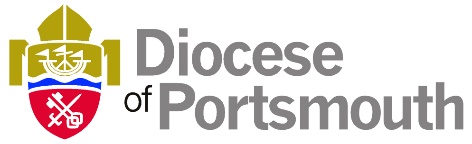 Booking FormIntergenerational Worship & Church with Mary Hawes, National Going for Growth (Children & Youth) Adviser7pm-9pm on Friday 16 Nov 2018 St Jude's Church Southsea  This is a free event, limited to10 places per parish.  Places are open to members of the PCC and other lay leaders. To book your parish’s free places please complete the booking form below. Places are limited and will operate on a first come first served basis. Hot sandwiches will be provided on arrival (Friday); please state any dietary requirements.Please note:  This is a free event for those attending however, by submitting this form, you confirm that your parish will pay for the refreshments of any delegate named below that does not attend.  Closing date for completed applications:  Friday 19 October 2018Send completed applications to: MDM@portsmouth.anglican.org or Portsmouth Diocese, First Floor, Peninsular House, Warf Road, Portsmouth, PO2 8HB.  Closing date for applications:  Friday 19 October 2018Lead name:Parish:NameEmail address12345678910